Белорусская Православная ЦерковьМосковского ПатриархатаСинодальный отдел религиозного образования и катехизации Бобруйское епархиальное управлениеРЕСПУБЛИКАНСКИЙ СЕМИНАР-ПРАКТИКУМ «Формы и опыт организации летнего отдыха детей в православном лагере»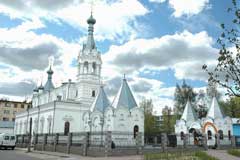 Бобруйское благочиниеХрам в честь вмч. Георгия ПобедоносцаБобруйскМай 202112 мая, среда11.00–11.30 Регистрация участников семинара Свято-Елисаветинский духовно-просветительский центр (ул. Красноармейская, д. 65). Чай. 11.30–12.00 Экскурсия по Свято-Елисаветинскому духовно-просветительскому центру(ДПЦ).12.00 Молебен. (Свято-Елисаветинский храм, 2 этаж ДПЦ)12.30-12.45 Открытие семинара Приветственное слово епископа Бобруйского и Быховского Серафима. 12.45-12.55 Представление участников семинара (зал заседаний, 1 этаж ДПЦ).12.55-13.10 Бобруйская епархия сегодня-опыт работы Свято-Георгиевского прихода г. Бобруйска в организации приходского летнего лагеря для детей. Видеоролик.13.10-13.30 Опыт организации оздоровления и православного воспитания на приходе летом. Иерей Димитрий Первий, настоятель прихода храма в честь Покрова Пресвятой Богородицы, г. Кировск. 13.30-14.00 Обед (трапезная, 1 этаж ДПЦ)14.00-14.20 Презентация опыта организации православных слетов «Святая Русь».Протоиерей Олег Абрамович, настоятель прихода храма Святой Троицы агрогородка Солтановщина Несвижского района.14.20-14.35 Организация слета православной молодёжи (Из опыта работы Новогрудской епархии) Иерей Александр Грак,  руководитель отдела по работе с молодежью Новогрудской епархии.15.35-16.00 Формы и организация детского епархиального туристического лагеряБосовец Наталья Александровна, координатор отдела ОРОиК Гомельской епархии.16.00-16.15 Система духовно-нравственного воспитания в летнем православном лагереВеденеева Светлана Сергеевна, директор лагеря «Надежда» при приходе храма в честь преп Серафима Саровского, Брестская епархия.16.15-16.30 Летняя профильная смена «Формирование семейных ценностей у подростков» Вятский Владимир Сергеевич, директор православного лагеря «Истоки», Борисовская епархия.Сорокун Марина Николаевна, педагог-психолог ГУО «СШ№24 г.Борисова», воспитатель православного лагеря Борисовская епархия.16.30-17.00 Интерактивная игра о семейных ценностях «Семья-абсолютное счастье»Сорокун Марина Николаевна, 16.30-17.00 Кофе пауза17.00-19.15 Экскурсия по храмам и историческим местам г. Бобруйска:Женский монастырь Святых Жен-МироносицБобруйская крепостьСвято-Георгиевский храмСвято-Никольский кафедральный соборХрам иконы Божией Матери «Целительница»Свято-Иверский храмЕпархиальный духовно-просветительский центр «Дружба» 19.15 -19.40 ужин 19.40-20.10 Опыт организации общеепархиальной летней православной школы для детей в виде летнего лагеря в Бобруйской епархииhttps://vk.com/dpmc_druzhbaДиректор Епархиального духовно-просветительского центра «Дружба» Копылец Павел Евгеньевич, духовник летней православной школы «Дружба» иерей Павел Лукин13 мая, четверг8.00 Утренняя молитва8.30-9.10 завтрак9.20-9.35 Христианский лагерь «Горлица»Иерей Александр Махнач. настоятель храма в честь святого апостола Иоанна Богослова, Туровская епархия.9.35-9.55 Аккумуляция методик работы с детьми и молодежью в летних православных лагерях на информационном портале.Проскурина Мария Викторовна, директор лагеря «Дружба» Витебской епархии.9.55-10.50 Круглый стол: Проблемы организации и содержания воспитательной работы детей и молодежи в летних оздоровительных лагерях.10.50-12.45 Организация командных игр для детей разных возрастов в условиях летнего православного лагеря Бобруйской епархииПротоиерей Павел Лукин, иерей Артемий Васин, заместитель руководителя отдела по делам молодежи, Валерий Михайлович Алексеев, ответственный по спортивной работе с детьми и молодежью. 12.45-13.00 Подведение итогов работы семинараИерей Павел Лукин, Марина Владимировна Павлова, Синодального отдела религиозного образования и катехизации. 13.00-14.00 обед14.00 отъезд участников семинара